Об утверждении Порядка сообщения федеральными государственными гражданскими служащими Управления Федеральной службы по надзору в сфере связи, информационных технологий и массовых коммуникацийпо Новгородской области о получении подарка в связи с протокольными мероприятиями, служебными командировками и другими официальными мероприятиями, участие в которых связано с исполнением служебных (должностных) обязанностей, его сдачи, оценки и реализации (выкупа)В соответствии с Федеральным законом от 27 июля 2014 г. № 79-ФЗ «О государственной гражданской службе Российской Федерации», пунктом 6 постановления Правительства Российской Федерации от 9 января 2014 г. № 10 «О порядке сообщения отдельными категориями лиц о получении подарка в связи с протокольными мероприятиями, служебными командировками и другими официальными мероприятиями, участие в которых связано с исполнением ими служебных (должностных) обязанностей, сдачи и оценке подарка, реализации (выкупа) и зачисления средств, вырученных от его реализации», а также во исполнение приказа Федеральной службы по надзору в сфере связи, информационных технологий и массовых коммуникаций от 19 октября 2018 г. 
№ 152 «Об утверждении Порядка сообщения о получении подарка в связи с протокольными мероприятиями, служебными командировками и другими официальными мероприятиями, участие в которых связано с исполнением служебных (должностных) обязанностей, его сдачи, оценки и реализации (выкупа)» (зарегистрирован в Министерстве юстиции Российской Федерации, регистрационный № 53644 от 31 января 2019 г.),    приказываю:1. Утвердить прилагаемый Порядок сообщения о получении подарка в связи с протокольными мероприятиями, служебными командировками и другими официальными мероприятиями, участие в которых связано с исполнением служебных (должностных) обязанностей, его сдачи, оценки и реализации (выкупа). 2. Контроль за исполнением приказа оставляю за собой.Руководитель                                                                                        А.А. Кормановский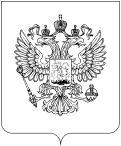 РОСКОМНАДЗОРУПРАВЛЕНИЕ ФЕДЕРАЛЬНОЙ СЛУЖБЫ ПО НАДЗОРУ В СФЕРЕ СВЯЗИ, ИНФОРМАЦИОННЫХ ТЕХНОЛОГИЙ И МАССОВЫХ КОММУНИКАЦИЙПО НОВГОРОДСКОЙ ОБЛАСТИП Р И К А З13.02.2019                                                                                                                 №  24Великий Новгород